Lesson Two: Project Vote Home learning 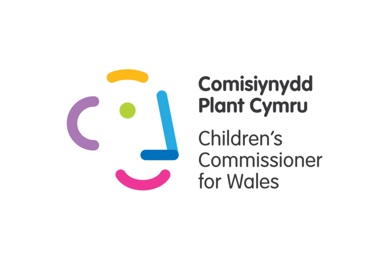 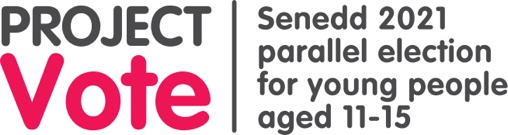 Question: Watch the video about the Senedd, write down three things you have learnt. 1.2.3.What do members of the Senedd do? Highlight the four correct statements. Is there anything about how the Senedd that you found difficult to understand? (If it's possible, your teacher might like to run the 'Mini Senedd' activity, which is on our resources page under face-to-face lesson plans.)My kahoot score was: ___________________________________Extra activity Take a look at the map, hide the writing on either side. Can you pinpoint your region and constituency? Remember constituencies are the smaller areas and regions are the larger ones. Uncover the writing and see if you are correct. I live in _________________________. My local constituency is_________________. My region is ____________________.  Walk dogs from the local dog shelter every weekVote for new laws in WestminsterAnswer questions on BBC news every weekAttend a monthly ceremony in the Senedd, where a three-course meal is served, followed by a danceKeep challenging the Welsh Government to make things better for people in WalesVote for new laws in the Senedd and take part in debatesListen to their local community members and raise their issues in the SeneddSome are asked to be part of the Welsh Government. They help decide how to run the country and how money is spent. Raise money for charities by taking part in the weekly Senedd cross-country run